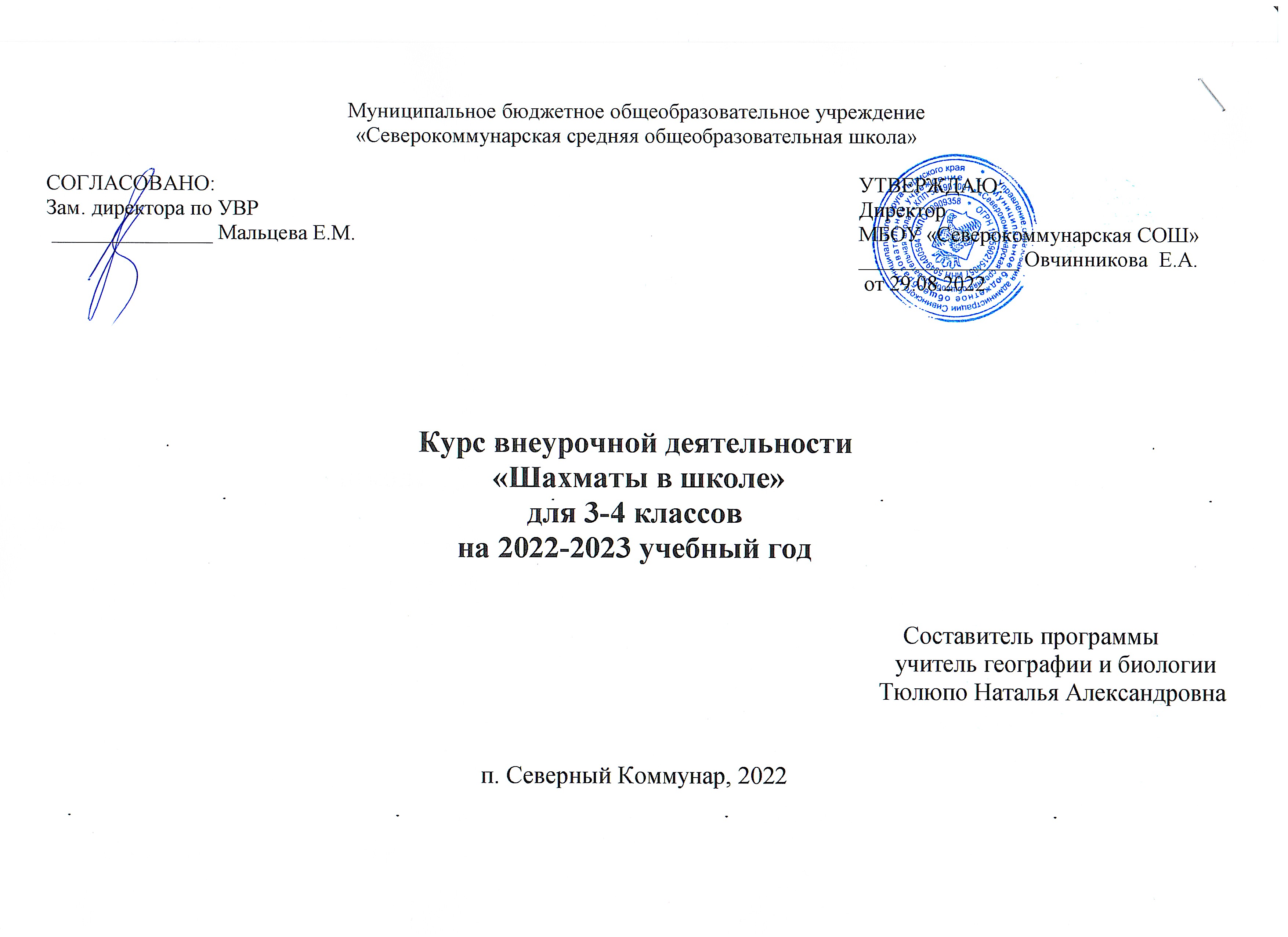 Пояснительная запискаРабочая программа по внеурочной деятельности «Шахматы» разработана в соответствии со следующими нормативными документами:Федеральным государственным образовательным стандартом основного общего образования, утвержденным приказом Минобрнауки России от 17 декабря 2010 г. № 1897 (или начального общего образования, утвержденный приказом Минобрнауки России от 6 октября 2009 г. № 373), Основной образовательной программы  МБОУ «Северокоммунарская СОШ»   на 2022 – 2023учебный годУчебным планом МБОУ «Северокоммунарская СОШ»   на 2022 – 2023учебный год с учетом методических рекомендацийВ условиях реализации новых государственных стандартов на первый план выдвигается развивающая функция обучения, в значительной степени способствующая становлению личности младших школьников и наиболее полному раскрытию их творческих способностей. Шахматы в начальной школе положительно влияют на совершенствование у детей многих психических процессов и таких качеств, как восприятие, внимание, воображение, память, мышление, начальные формы волевого управления поведением.Шахматная игра служит благоприятным условием и методом воспитания способности к волевой регуляции поведения. Овладевая способами волевой регуляции, обучающиеся приобретают устойчивые адаптивные качества личности: способность согласовывать свои стремления со своими умениями, навыки быстрого принятия решений в трудных ситуациях, умение достойно справляться с поражением, общительность и коллективизм. При обучении игре в шахматы стержневым моментом занятий становится деятельность самих учащихся, когда они наблюдают, сравнивают, классифицируют, группируют, делают выводы, выясняют закономерности. Таким образом, шахматы не только развивают когнитивные функции младших школьников, но и способствуют достижению комплекса личных и метапредметных результатов. Цели:способствовать становлению личности младших школьников и наиболее полному раскрытию их творческих способностей,реализовать многие позитивные идеи отечественных теоретиков и практиков — сделать обучение радостным, поддерживать устойчивый интерес к знаниям. Задачи:совершенствование у детей многих психических процессов и таких качеств, как восприятие, внимание, воображение, память, мышление, начальные формы волевого управления поведением.формирование эстетического отношения к красоте окружающего мира;развитие умения контактировать со сверстниками в творческой и практической деятельности;формирование чувства радости от результатов индивидуальной и коллективной деятельности; умение осознанно решать творческие задачи; стремиться к самореализацииСпецифика. Режим занятий обусловлен нормативно-правовой базой общеобразовательной, ориентированной на обучение детей младшего школьного возраста. Занятия проводятся 1 раз в неделю по 30-40 минут. Основные формы работы на занятии: индивидуальные, групповые и коллективные (игровая деятельность).Структура занятия включает в себя изучение теории шахмат через использование дидактических сказок и игровых ситуаций. Для закрепления знаний обучающихся используются дидактические задания и позиции для игровой практики. Организационно-педагогические условияЗанятия проводятся в соответствии с учебным планом внеурочной деятельности и Положением о внеурочной деятельности образовательного учреждения. Чтобы не допустить переутомления обучающихся, нервного истощения и статических перегрузок занятия проводятся в игровой форме с включением двигательного компонента в структуру занятия.2. Описание места программы в структуре ООПДанная программа реализует цели и задачи Основной образовательной программы основного общего образования (ООП ООО) МБОУ ООШ №44 г. Шахты на 2018-2019 учебный год. Содержание программы соответствует спортивно-оздоровительному направлению внеурочной деятельности.Программа рассчитана на четыре года обучения. На реализацию курса отводится 1 час в неделю (1 класс – 33 учебные недели , 2 класс – 34 учебные недели , 3 класс – 34 учебные недели , 4 класс – 34 учебные недели), что соответствует учебному плану школы. По календарно-тематическому планированию в 2018-2019 учебном году 1 класс-33 часа; 2 класс - 31час; 3 класс - 31 час; 4 класс - 31 час, три занятия выпадают на праздничные дни. Программа будет выполнена за счёт уплотнения материала.3. Результаты освоения программы по внеурочной деятельности (4 класс).Ребенок самостоятельно сможет применять изученные способы, аргументировать своюпозицию, оценивать ситуацию и полученный результат; получение школьником опытасамостоятельного общественного действия – за пределами среды школы, в открытомсоциуме, часто среди незнакомых людей.Личностные результаты:1) формирование основ российской гражданской идентичности, чувства гордости за свою Родину, российский народ и историю России, осознание своей этнической и национальной принадлежности; формирование ценностей многонационального российского общества; становление гуманистических и демократических ценностных ориентаций;2) формирование целостного, социально ориентированного взгляда на мир в его органичном единстве и разнообразии природы, народов, культур и религий;3) формирование уважительного отношения к истории и культуре, как своего народа, так и других народов;4) овладение начальными навыками адаптации в динамично изменяющемся и развивающемся мире;5) развитие самостоятельности и личной ответственности за свои поступки, в том числе в информационной деятельности, на основе представлений о нравственных нормах, социальной справедливости и свободе;6) формирование эстетических потребностей, ценностей и чувств;7) развитие этических чувств, доброжелательности и эмоционально-нравственной отзывчивости, понимания и сопереживания чувствам других людей;8) готовность слушать собеседника и вести диалог; готовность признавать возможность существования различных точек зрения и права каждого иметь свою; излагать свое мнение и аргументировать свою точку зрения и оценку событий;9) развитие навыков сотрудничества со взрослыми и сверстниками в разных социальных ситуациях, умения не создавать конфликтов и находить выходы из спорных ситуаций;10) формирование установки на безопасный, здоровый образ жизни, наличие мотивации к творческому труду, работе на результат, бережному отношению к материальным и духовным ценностям.Метапредметные результаты:Регулятивные1) овладение способностью принимать и сохранять цели и задачи деятельности, поиска средств ее осуществления;2) освоение способов решения проблем творческого и поискового характера;3) формирование умения планировать, контролировать и оценивать действия в соответствии с поставленной задачей и условиями ее реализации; определять наиболее эффективные способы достижения результата;4) формирование умения понимать причины успеха/неуспеха деятельности и способности конструктивно действовать даже в ситуациях неуспеха;Познавательные1) формирование знаний , понимание и принятие личностью ценностей,освоение начальных форм познавательной и личностной рефлексии;2) использование речевых средств и средств информационных и коммуникационных технологий (далее – ИКТ) для решения коммуникативных и познавательных задач;3) использование различных способов поиска (в справочных источниках и открытом учебном информационном пространстве сети Интернет), сбора, обработки, анализа, организации, передачи и интерпретации информацииКоммуникативные1) способность учитывать позицию собеседника, уважительное отношение к иному мнению, организовывать и осуществлять сотрудничество и кооперацию с учителем и сверстниками, адекватно передавать информациюи отображать предметное содержание и условия деятельности.2) готовность слушать собеседника и вести диалог; готовность признавать возможность существования различных точек зрения и права каждого иметь свою; излагать свое мнение и аргументировать свою точку зрения и оценку событий;3) определение общей цели и путей ее достижения; умение договариваться о распределении функций и ролей в совместной деятельности; осуществлять взаимный контроль в совместной деятельности, адекватно оценивать собственное поведение и поведение окружающих;4) готовность конструктивно разрешать конфликты посредством учета интересов сторон и сотрудничества.Предметные результаты:1).Знать шахматные термины: белое и чёрное поле, горизонталь, вертикаль, диагональ, центр2). Правильно определять и называть белые, чёрные шахматные фигуры; Правильно расставлять фигуры перед игрой; 3).Сравнивать, находить общее и различие.4).Уметь ориентироваться на шахматной доске.5).Понимать информацию, представленную в виде текста, рисунков, схем. 6) Знать названия шахматных фигур: ладья, слон, ферзь, конь, пешка. Шах, мат, пат, ничья, мат в один ход, длинная и короткая рокировка и её правила.7).Правила хода и взятия каждой из фигур, «игра на уничтожение», лёгкие и тяжёлые фигуры, ладейные, коневые, слоновые, ферзевые, королевские пешки, взятие на проходе, превращение пешки. принципы игры в дебюте;8).Основные тактические приемы; что означают термины: дебют, миттельшпиль, эндшпиль, темп, оппозиция, ключевые поля.9).Грамотно располагать шахматные фигуры в дебюте; находить несложные тактические удары и проводить комбинации; точно разыгрывать простейшие окончания.В соответствии с требованиями ФГОС, задачами и содержанием программы внеурочной деятельности разработана система оценки предметных, метапредметных и личностных достижений обучающихся. Используется безотметочная накопительная система оценивания (портфолио), характеризующая динамику индивидуальных образовательных достижений.Результативность внеурочной деятельности отражается по следующим критериям:· рост социальной активности обучающихся;· рост мотивации к активной познавательной деятельности;· уровень достижения обучающимися таких образовательных результатов, как сформированность коммуникативных и исследовательских компетентностей, креативных и организационных способностей, рефлексивных навыков;· качественное изменение в личностном развитии, усвоении гражданских и нравственных норм, духовной культуры, гуманистических основ отношения к окружающему мируОсновным инструментарием для оценивания являются школьные шахматные соревнования и городские шахматные турниры.Ожидаемые результаты освоения курса внеурочной деятельностиЛичностные:-  Определять и высказывать под руководством педагога самые простые общие для всех людей правила поведения при сотрудничестве (этические нормы).-  В предложенных педагогом ситуациях общения и сотрудничества, опираясь на общие для всех простые правила поведения,  делать выбор, при поддержке других участников группы и педагога, как поступить.Метапредметные:-  Определять и формулировать цель деятельности  с помощью учителя. -  Проговаривать последовательность действий. -  Учиться высказывать своё предположение (версию) на основе работы с иллюстрацией рабочей тетради.-  Учиться работать по предложенному учителем плану.-  Учиться отличать верно выполненное задание от неверного.-  Учиться совместно с учителем и другими учениками давать эмоциональную оценку деятельности товарищей. -  Ориентироваться в своей системе знаний: отличать новое от уже известного с помощью учителя. -  Добывать новые знания: находить ответы на вопросы, используя свой жизненный опыт и информацию, полученную от учителя. -  Перерабатывать полученную информацию: делать выводы в результате  совместной  работы всей группы.-  Перерабатывать полученную информацию: сравнивать и группировать такие шахматные объекты, как ходы шахматных фигур, сильная и слабая позиция, сила шахматных фигур.-  Преобразовывать информацию из одной формы в другую: находить и формулировать решение шахматных задачи с помощью простейших  моделей (предметных, рисунков, схематических рисунков, схем).-  Донести свою позицию до других: оформлять свою мысль в устной и письменной речи (на уровне одного предложения или небольшого текста).-  Слушать и понимать речь других.-  Совместно договариваться о правилах общения и поведения в школе и следовать им.-  Учиться выполнять различные роли в группе (лидера, исполнителя, критика).Предметные:- Знать шахматные термины: белое и черное поле, горизонталь, вертикаль, диагональ, центр, партнёры, начальное положение, белые, черные, ход, взятие, шах, мат, пат, ничья. - Знать названия шахматных фигур: ладья, слон, ферзь, конь, пешка, король.- Знать правила хода и взятия каждой фигурой.- Различать диагональ, вертикаль, горизонталь.- Сравнивать между собой предметы, явления.- Обобщать, делать несложные выводы.- Уметь проводить элементарные комбинации.- Уметь планировать нападение на фигуры противника, организовать защиту своих фигур.- Уметь ориентироваться на шахматной доске, в шахматной нотации.- Определять последовательность событий.- Выявлять закономерности и проводить аналогии.  Содержание курса внеурочной деятельностиФормы организации деятельности:- практическая игра.- решение шахматных задач, комбинаций и этюдов.- дидактические игры и задания, игровые упражнения;- теоретические занятия, шахматные игры, шахматные дидактические игрушки.- Участие в турнирах и соревнованиях.Виды деятельности:- игровая деятельность, - познавательная деятельность,-  проблемно-ценностное общение.Способы определения результативности освоения программы- наблюдение;-  прогнозирование,  то есть проигрывание всех операций учебного действия до начала его реального выполнения;контроль за правильностью, полнотой и последовательностью выполнения операций, входящих в состав действия;ориентирование в «плане» действия и опора на понимание принципов его построения.Формы подведения итогов освоения программы-тестирование;-практические работы;-творческие работы обучающихся. 1. ПОВТОРЕНИЕ ИЗУЧЕННОГО МАТЕРИАЛА (4 часа)2.  ОСНОВЫ ДЕБЮТА. (26 часов) Двух- и трехходовые партии. Невыгодность раннего ввода в игру ладей и ферзя. Игра на мат с первых ходов. Детский мат и защита от него. Игра против “повторюшки-хрюшки”. Принципы игры в дебюте. Быстрейшее развитие фигур. Понятие о темпе. Гамбиты. Наказание “пешкоедов”. Борьба за центр. Безопасная позиция короля. Гармоничное пешечное расположение. Связка в дебюте. Коротко о дебютах.Дидактические задания“Мат в 1 ход”, “Поставь мат в 1 ход нерокированному королю”, “Поставь детский мат” Белые или черные начинают и объявляют противнику мат в 1 ход.“Поймай ладью”, “Поймай ферзя”. Здесь надо найти ход, после которого рано введенная в игру фигура противника неизбежно теряется или проигрывается за более слабую фигуру.“Защита от мата” Требуется найти ход, позволяющий избежать мата в 1 ход (как правило, в данном разделе в отличие от второго года обучения таких ходов несколько).“Выведи фигуру” Здесь определяется, какую фигуру на какое поле лучше развить.“Поставить мат в 1 ход “повторюшке”. Требуется объявить мат противнику, который слепо копирует ваши ходы.“Мат в 2 хода”. В учебных положениях белые начинают и дают черным мат в 2 хода.“Выигрыш материала”, “Накажи “пешкоеда”. Надо провести маневр, позволяющий получить материальное преимущество.“Можно ли побить пешку?”. Требуется определить, не приведет ли выигрыш пешки к проигрышу материала или мату.“Захвати центр”. Надо найти ход, ведущий к захвату центра.“Можно ли сделать рокировку?”. Тут надо определить, не нарушат ли белые правила игры, если рокируют.“В какую сторону можно рокировать?”. В этом задании определяется сторона, рокируя в которую белые не нарушают правил игры.“Чем бить черную фигуру?”. Здесь надо выполнить взятие, позволяющее избежать сдвоения пешек.“Сдвой противнику пешки”. Тут требуется так побить неприятельскую фигуру, чтобы у противника образовались сдвоенные пешки.3.  Повторение программного материала (4 часа)Календарно - тематическое планирование «Шахматная азбука» 3 класс№ п/пТема занятияТеорияПрактика№ п/пТема занятияТеорияПрактикаПовторение изученного материала  (4 часа)Повторение изученного материала  (4 часа)Повторение изученного материала.0,50,5Игровая практика0,50,5Повторение изученного материала.0,50,5Практика матования одинокого короля (дети играют попарно).0,50,5Основы дебюта. (26 часов)Основы дебюта. (26 часов)Двух- и трехходовые партии.0,50,5Решение задания “Мат в 1 ход”0,50,5Невыгодность раннего ввода в игру ладей и ферзя. 0,50,5Решение заданий “Поймай ладью”, “Поймай ферзя”. 0,50,5Игра “на мат” с первых ходов партии. Детский мат. Защита. 0,50,5Решение заданий. 0,50,5Вариации на тему детского мата. Другие угрозы быстрого мата в дебюте. Защита. Как отражать скороспелый дебютный наскок противника. 0,50,5Решение заданий0,50,5“Повторюшка-хрюшка” (черные копируют ходы белых). Наказание “повторюшек”. 0,50,5Решение заданий0,50,5Принципы игры в дебюте. Быстрейшее развитие фигур. Темпы. Гамбиты. 0,50,5Решение задания “Выведи фигуру”0,50,5 Наказание за несоблюдение принципа быстрейшего развития фигур. “Пешкоедство”. Неразумность игры в дебюте одними пешками (с исключениями из правила). 0,50,5Решение заданий.0,50,5Принципы игры в дебюте. Борьба за центр. Гамбит Эванса. Королевский гамбит. Ферзевый гамбит. 0,50,5Решение заданий.0,50,5Принципы игры в дебюте. Безопасное положение короля. Рокировка. 0,50,5Решение заданий.0,50,5Принципы игры в дебюте. Гармоничное пешечное расположение. Какие бывают пешки. 0,50,5Решение заданий.0,50,5Связка в дебюте. Полная и неполная связка. 0,50,5Решение заданий.0,50,5Очень коротко о дебютах. Открытые, полуоткрытые и закрытые дебюты.0,50,5Решение заданий.0,50,5Типичные комбинации в дебюте.0,50,5Типичные комбинации в дебюте (более сложные примеры).0,50,5Повторение программного материала (4 часа)Повторение программного материала (4 часа)Повторение программного материала0,50,5Повторение программного материала0,50,5Повторение программного материала0,50,5Повторение программного материала0,50,5